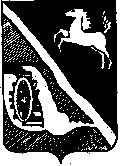 АДМИНИСТРАЦИЯ ШЕГАРСКОГО РАЙОНАТОМСКОЙ ОБЛАСТИП О С Т А Н О В Л Е Н И Е«24» марта 2021	№ 208с. МельниковоО внесении изменений в постановление Администрации Шегарского района от 18.09.2020  № 828 «Об утверждении муниципальной программы «Развитие сельскохозяйственного производства и расширения рынка сельскохозяйственной продукции, сырья и продовольствия в части малых форм хозяйствования в Шегарском районе Томской области на 2021- 2023 годы».В связи с приведением с действующим законодательством,ПОСТАНОВЛЯЮ:1. Внести в приложении №2 к  муниципальной программе «Развитие сельскохозяйственного производства и расширения рынка сельскохозяйственной продукции, сырья и продовольствия в части малых форм хозяйствования  в Шегарском районе Томской области на 2021-2023 годы», утвержденное постановлением Администрации Шегарского района от 18.09.2020  № 828 следующие изменения:1.1 в строке 2 столбца 7 цифры «47» заменить на цифры «21».2. Настоящее постановление вступает в силу со дня его  официального опубликования.3. Постановление не позднее 20 дней со дня его подписания подлежит опубликованию на сайте Администрации Шегарского района и в средствах массовой информации  для официального опубликования правовых актов.4. Контроль за исполнением настоящего постановления возложить на Первого заместителя Главы Шегарского района.Глава Шегарского района                                                       А.К.Михкельсон           Шарепо Т.А.,  (38247)22861